My name                               …………………………………………………….My Signature                               …………………………………………………..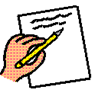 Date                               ………………………………………………Easy Read Consent Form –Dynamic Support RegisterEasy Read Consent Form –Dynamic Support RegisterEasy Read Consent Form –Dynamic Support RegisterEasy Read Consent Form –Dynamic Support RegisterNOPlease circleYES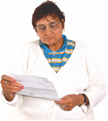 I understand what the register is and why my name will be on it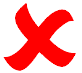 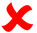 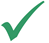 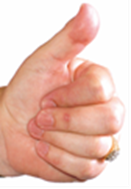 I agree to my name being on the register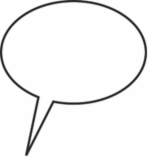 I understand that if I don’t want my name on it anymore, I can ask to have it taken off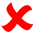 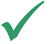 